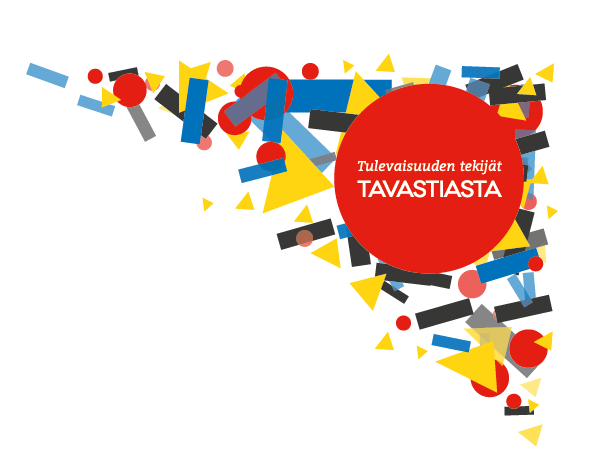 HALLINTOSÄÄNTÖ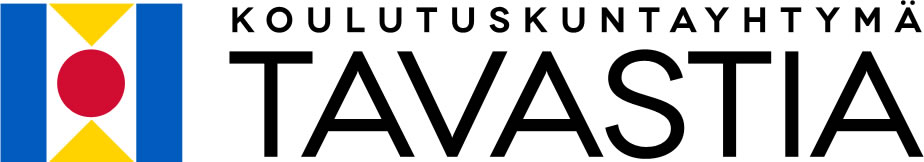 Hallintosääntö 	YLEISET MÄÄRÄYKSET	11 Hallintosäännön soveltaminen	12 Organisaatio	12.1 Johtosuhteet	12.2 Esittely yhtymähallituksessa	12.3 Yhtymähallituksen puheenjohtajan tehtävät	12.4 Tulosalueet	22.5 Tulosyksiköt	23 Ulkoinen ja sisäinen valvonta	23.1 Tarkastuslautakunnan tehtävät ja raportointi	23.2 Tarkastuslautakunnan kokousmenettelyt	23.3 Sidonnaisuusilmoituksiin liittyvät tehtävät	23.4 Tilintarkastusyhteisön valinta	33.5 Tilintarkastajan tehtävät	33.6 Tilintarkastuskertomus ja muu raportointi	33.7 Sisäinen valvonta ja riskienhallinta	3TOIMIELIMET JA TOIMIVALTA	34 Toimielimet	34.1 Yhtymäkokous	44.2 Yhtymähallitus	44.3 Tarkastuslautakunta	44.4 Ammattiopisto Tavastian monijäseninen toimielin	44.5 Yhteistyötoimikunta	54.6 Työsuojelutoimikunta	55 Työryhmät	55.1 Kuntayhtymän johtoryhmä	55.2 Ammattiopiston johtoryhmä	55.3 Lukiokoulutuksen johtoryhmä	65.4 Vanajaveden Opiston johtoryhmä	65.5 Kuntayhtymäpalveluiden johtoryhmä	65.6 Asiantuntijaryhmät ja -verkostot	66 Henkilöstön toimivalta	66.1 Esimiestehtävät	66.2 Kuntayhtymän johtaja	76.3 Henkilöstöjohtaja	76.4 Talousjohtaja	86.5 Lukion rehtori	86.6 Lukion apulaisrehtori	96.7 Kansalaisopiston rehtori	96.8 Kansalaisopiston apulaisrehtori	96.9 Ammattiopiston rehtori	106.10 Kehitysjohtaja	106.11 Koulutuspäällikkö	106.12 Päällikkö	116.13 Koordinaattori	116.14 Henkilöstö	116.15 Ammattiopiston opettaja	116.16 Lukiokoulutuksen opettaja	127 Toimivallan siirtäminen	128 Päätöksenteko ja päätöspöytäkirja	12KONSERNIOHJAUS JA SOPIMUSTEN HALLINTA	129.1 Konsernijohto ja sen tehtävät	129.2 Sopimusten hallinta	13YHTYMÄKOKOUKSEN TYÖJÄRJESTYS	1310.1 Yhtymäkokouksen toiminnan järjestelyt	1310.2 Yhtymäkokouksen varsinainen kokous ja sähköinen kokous	1310.3 Kokouskutsu	1310.4 Läsnäolo yhtymäkokouksessa	1410.5 Kokouksen laillisuus ja päätösvaltaisuus	1410.6 Puheenvuorot	1410.7 Pöytäkirjan laatiminen ja tarkastaminen	14KOKOUSMENETTELY	1411.1 Määräysten soveltaminen	1411.2 Kokousaika ja -paikka	1411.3 Kokousten koollekutsuminen	1411.4 Jatkokokous	1511.5 Varajäsenen kutsuminen	1511.6 Kokouksen pitäminen	1511.7 Kokouksen johtaminen	1511.8 Tilapäinen puheenjohtaja	1511.9 Läsnäolo toimielinten kokouksissa	1511.10 Yhtymähallituksen edustus muissa toimielimissä	1511.11 Esittely	1511.12 Esteellisyyden toteaminen	1511.13 Äänestys ja vaalit	1611.14 Pöytäkirjan laatiminen, tarkastaminen ja nähtävänä pitäminen	1611.15 Yhtymähallituksen otto-oikeus	1611.16 Ottokelpoisen päätöksen ilmoittaminen	16ASIAKIRJAHALLINNON JÄRJESTÄMINEN	1712.1 Yhtymähallituksen asiakirjahallinnon tehtävät	1712.2 Asiakirjahallintoa johtavan viranhaltijan tehtävät	1712.3 Asiakirjojen antaminen ja lunastus	17TALOUDENHOITO	1713.1 Talousarvio ja taloussuunnitelma	1713.2 Toiminnan ja talouden seuranta	1713.3 Talousarvion sitovuus	1713.4 Talousarvion muutokset	1813.5 Omaisuuden luovuttaminen ja vuokraaminen	1813.6 Poistosuunnitelman hyväksyminen	1813.7 Rahatoimen hoitaminen	1813.8 Maksuista päättäminen	1813.9 Asiakirjojen antamisesta perittävät maksut	18MUUT MÄÄRÄYKSET	1914.1 Tiedottaminen	1914.2 Tiedoksiantojen vastaanottaminen	1914.3 Soveltaminen	1914.4 Voimaantulo	19YLEISET MÄÄRÄYKSET 1 Hallintosäännön soveltaminen Tällä hallintosäännöllä määrätään kuntayhtymän ja oppilaitosten organisaatiosta, toimivallasta sekä päätöksenteko- ja kokousmenettelystä. Hallintosäännön ohella kuntayhtymän toimintaa ohjataan lainsäädännön lisäksi perussopimuksella, johon nähden hallintosääntöä sovelletaan toissijaisena.2 Organisaatio2.1 JohtosuhteetKuntayhtymän johtaminen perustuu kuntayhtymän strategiaan ja toiminta- ja taloussuunnitelmaan sekä muihin yhtymäkokouksen päätöksiin.Yhtymäkokous vastaa kuntayhtymän toiminnasta ja taloudesta, käyttää kuntayhtymän ylintä päätösvaltaa ja siirtää toimivaltaansa hallintosäännön määräyksillä.Yhtymähallitus vastaa yhtymäkokouksen päätösten valmistelusta, täytäntöönpanosta ja laillisuuden valvonnasta. Yhtymähallitus johtaa kuntayhtymän toimintaa, hallintoa ja taloutta. Yhtymähallitus vastaa kuntayhtymän toiminnan yhteensovittamisesta ja omistajaohjauksesta sekä henkilöstöpolitiikasta ja huolehtii sisäisestä valvonnasta ja riskienhallinnan järjestämisestä. Kuntayhtymän johtaja johtaa kuntayhtymää yhtymähallituksen alaisena. Rehtorit johtavat oppilaitoksia kuntayhtymän johtajan alaisena.Kuntayhtymän johtavia viranhaltijoita ovatkuntayhtymän johtajatalousjohtajahenkilöstöjohtajakehitysjohtajaammattiopiston rehtorikansalaisopiston rehtoriKuntayhtymän perussopimuksessa määrätään yhtymäkokouksen, yhtymähallituksen, tarkastuslautakunnan ja tilintarkastajan valinnasta. Yhtymähallitus päättää kuntayhtymän muusta luottamushenkilöhallinnosta ja niihin liittyvistä valinnoista. 2.2 Esittely yhtymähallituksessaKuntayhtymän johtaja toimii yhtymähallituksen esittelijänä. Kuntayhtymän johtajan ollessa poissa tai esteellinen, esittelijänä toimii hänen sijaisekseen määrätty. Yhtymähallitus voi yksittäistapauksessa määrätä myös muun esittelijän.2.3 Yhtymähallituksen puheenjohtajan tehtävätYhtymähallituksen puheenjohtaja johtaa yhtymähallituksen kokoustajohtaa kuntayhtymän strategian ja yhtymähallituksen tehtävien toteuttamisen edellyttämää poliittista yhteistyötä käymällä asioiden käsittelyn edellyttämiä keskusteluja poliittisten ryhmien kanssa, sekä pitämällä sopivin tavoin yhteyttä eri sidosryhmiinvastaa kuntayhtymän johtajan johtajasopimuksen valmistelusta ja toimii kuntayhtymän johtajan esimiehenä (kohta 6.1.) 2.4 Tulosalueet Kuntayhtymän toiminnot jaetaan tulosalueisiin, joita ovathallinto, jota johtaa kuntayhtymän johtajaammattiopisto, jota johtaa ammattiopiston rehtorikuntayhtymäpalvelut, jota johtaa talousjohtajalukiokoulutus, jota johtaa kuntayhtymän johtajakansalaisopisto, jota johtaa kansalaisopiston rehtorimuut yhtymäkokouksen talousarvion hyväksyessään erikseen päättämät tulosalueet.Yhtymäkokous päättää tulosaluejaosta hyväksyessään talousarvion. 2.5 Tulosyksiköt Yhtymähallitus päättää tulosalueen jakamisesta tulosyksiköihin.  Kullakin tulosyksiköllä on esimies, joka vastaa tulosyksikkönsä toiminnasta, taloudesta ja kehittämisestä. 3 Ulkoinen ja sisäinen valvontaKuntayhtymän hallinnon ja talouden valvonta järjestetään niin, että ulkoinen ja sisäinen valvonta yhdessä muodostavat kattavan valvontajärjestelmän.Ulkoinen valvonta järjestetään toimivasta johdosta riippumattomaksi.  Tarkastuslautakunta ja tilintarkastaja vastaavat ulkoisesta valvonnasta.Sisäinen valvonta on osa johtamista. Yhtymähallitus vastaa sisäisen valvonnan järjestämisestä.    3.1 Tarkastuslautakunnan tehtävät ja raportointiSen lisäksi mitä kuntalain 121 §:ssä säädetään, tarkastuslautakunnan onseurattava tilintarkastajan tarkastussuunnitelman toteutumista ja muutoinkin seurattava tilintarkastajan tehtävien suorittamista sekä tehtävä tarpeen mukaan esityksiä tilintarkastuksen kehittämiseksihuolehdittava, että tilintarkastusta varten on tarpeelliset voimavarat, jotka mahdollistavat tilintarkastuksen suorittamisen julkishallinnon hyvän tilintarkastustavan edellyttämässä laajuudessa tehtävä aloitteita ja esityksiä tarkastuslautakunnan, tilintarkastajan ja sisäisen tarkastuksen tehtävien yhteensovittamisesta mahdollisimman tarkoituksenmukaisella tavalla.Arvioinnin tulokset raportoidaan vuosittain yhtymäkokoukselle annettavassa arviointikertomuksessa. Ennen arviointikertomuksen valmistumista tarkastuslautakunta voi antaa yhtymäkokoukselle tarpeelliseksi katsomiaan selvityksiä. Tarkastuslautakunta voi raportoida tilikauden aikana yhtymäkokoukselle myös muista merkittävistä havainnoista. 3.2 Tarkastuslautakunnan kokousmenettelytTilintarkastajalla on läsnäolo- ja puheoikeus lautakunnan kokouksissa. Tilintarkastajalla ja lautakunnan määräämillä luottamushenkilöillä ja viranhaltijoilla on läsnäolovelvollisuus lautakunnan kokouksessa lautakunnan niin päättäessä.Yhtymähallitus ei voi määrätä edustajaansa tarkastuslautakunnan kokouksiin.Tarkastuslautakunnan päätökset tehdään ilman viranhaltijaesittelyä puheenjohtajan selostuksen pohjalta. Kokousmenettelyssä noudatetaan muutoin 11 luvun määräyksiä.3.3 Sidonnaisuusilmoituksiin liittyvät tehtävät Tarkastuslautakunta valvoo kuntalain 84 §:ssä tarkoitetun sidonnaisuuksien ilmoittamisvelvollisuuden noudattamista ja huolehtii sidonnaisuusrekisterin julkisten tietojen julkaisemisesta kuntayhtymän verkkosivuilla. Tarkastuslautakunta on sidonnaisuusrekisterin rekisterinpitäjä, ja talousjohtaja valvoo sidonnaisuusilmoitusten henkilötietojen käsittelyä. Tarkastuslautakunnan on saatettava sidonnaisuusilmoitukset yhtymäkokoukselle tiedoksi vuosittain.3.4 Tilintarkastusyhteisön valintaTarkastuslautakunta valmistelee yhtymäkokoukselle tilintarkastusyhteisön valinnan. Tilintarkastusyhteisö valitaan enintään kuuden tilikauden hallinnon ja talouden tarkastamista varten. 3.5 Tilintarkastajan tehtävät Tilintarkastajan tehtävistä säädetään kuntalain 123 §:ssä. Tilintarkastaja voi ottaa tarkastuslautakunnalta toimeksiantoja lautakunnan käsiteltävien asioiden valmisteluun ja täytäntöönpanoon liittyvien tehtävien suorittamisesta, mikäli ne eivät ole ristiriidassa julkishallinnon hyvän tilintarkastustavan kanssa. 3.6 Tilintarkastuskertomus ja muu raportointiTilintarkastuskertomuksesta säädetään kuntalain 125 §:ssä. Tilintarkastaja ilmoittaa havaitsemistaan olennaisista epäkohdista viipymättä yhtymähallitukselle annettavassa tilintarkastuspöytäkirjassa. Tilintarkastuspöytäkirja annetaan tiedoksi tarkastuslautakunnalle.Tilintarkastaja raportoi tarkastussuunnitelman toteutumisesta ja tarkastushavainnoistaan tarkastuslautakunnan määräämällä tavalla.3.7 Sisäinen valvonta ja riskienhallintaYhtymähallitus vastaa sisäisen valvonnan ja riskienhallintaprosessin toimivuudesta ja tehokkuudesta sekä säännönmukaisesta arvioinnista.Kuntayhtymän johtaja ja tulosalueiden johtavat viranhaltijat vastaavat sisäisen valvonnan ja riskienhallinnan toimeenpanosta ja tuloksellisuudesta tulosalueellaan, ohjeistavat alaisiaan ja raportoivat yhtymähallituksen antamien ohjeiden mukaisesti.Tulosyksiköiden esimiehet vastaavat yksikön riskien tunnistamisesta, arvioinnista, riskienhallinnan toimenpiteiden toteutuksesta ja toimivuudesta sekä raportoivat yhtymähallituksen antamien ohjeiden mukaisesti.Konsernijohto vastaa konserniyhteisöjen ohjauksesta sekä yhteisöjen sisäisen valvonnan, riskienhallinnan järjestämisen ja tuloksellisuuden valvonnasta. Yhtymähallitus antaa tilinpäätökseen sisältyvässä toimintakertomuksessa vuosittain perustellun selonteon sisäisen valvonnan järjestämisen asianmukaisuudesta.TOIMIELIMET JA TOIMIVALTA 4 ToimielimetYhtymäkokouksen ja yhtymähallituksen toimivalta on määrätty kuntalaissa ja kuntayhtymän perussopimuksessa. Yhtymähallitus käyttää nk. yleistä toimivaltaa eli päättää kaikista niistä asioista, jotka kuntalain, kuntayhtymän perussopimuksen tai hallintosäännön mukaan eivät kuulu jollekin muulle toimielimelle tai viranomaiselle. Kuntayhtymän puolesta tehtävät sopimukset ja annettavat sitoumukset allekirjoittaa yhtymähallituksen puheenjohtaja tai kuntayhtymän johtaja, jollei yhtymähallitus ole valtuuttanut toisia henkilöitä. Viranhaltija puolestaan allekirjoittaa päätökset, sopimukset, sitoumukset ja muut asiakirjat toimivaltaansa kuuluvissa asioissa.Toimielimen puheenjohtaja tai sihteeri voi allekirjoittaa toimielimen päätökseen perustuvan asiakirjan. Toimielimen hallinnassa olevista asiakirjoista annettavat otteet ja jäljennökset voi toimielimen sihteeri tai hänen määräämänsä henkilö todistaa oikeaksi.4.1 YhtymäkokousYhtymäkokous on ylin päätöksentekijä, joka hyväksyy talousarvion sekä toiminta- ja taloussuunnitelman hyväksyy tilinpäätöksen hyväksyy sijoitustoiminnan periaatteet ja riskienhallintapolitiikanvahvistaa hallinto- ja muut säännöt valitsee hallituksen, tarkastuslautakunnan ja tilintarkastajan valitsee kuntayhtymän johtajanpäättää kuntayhtymän johtajan kelpoisuusvaatimuksista, virantoimituksesta pidättämisestä ja irtisanomisesta.4.2 YhtymähallitusYhtymähallitus on ylin toimeenpanija, jokapäättää virkojen perustamisesta ja lakkauttamisesta julistaa johtavien viranhaltijoiden virkasuhteet haettavaksi ja valitsee johtavat viranhaltijat määrää johtavien viranhaltijoiden sijaiset tai tehtävän väliaikaisen hoitajanpäättää toiminta- ja taloussuunnitelman valmistelun ja raportoinnin periaatteista hyväksyy kuntayhtymän käyttösuunnitelmatvalmistelee yhtymäkokoukselle esiteltävät asiat nimittää edustajat kuntayhtymän ulkopuolisiin toimielimiintekee tarvittavat koulutustehtävän muutosesityksetpäättää ammattiopiston järjestämisluvan mukaisen koulutustarjonnanhyväksyy ammattiopiston yhteiset lakisääteiset suunnitelmatnimittää jäsenet ammattiopiston monijäseniseen toimielimeenhyväksyy lukiokoulutuksen opetussuunnitelman ja muut lakisääteiset suunnitelmat toimii lukiolain mukaisena monijäsenisenä toimielimenä päättää lukioverkostapäättää kansalaisopiston taiteen perusopetuksen opetussuunnitelmista taiteenaloittainvastaa tiedonhallintalain mukaisista tiedonhallintayksikön johdon tehtävistä.Päättäessään muutoksista lukioverkkoon tai muista periaatteellisista lukiokoulutusta koskevista asioista yhtymähallituksen tulee pyytää jäsenkuntien lausunnot. Muutokset lukioverkkoon tulee tehdä yhtymähallituksen esityksestä ja sen jäsenkunnan suostumuksella, jonka alueella muutoksen alainen lukioyksikkö sijaitsee. 4.3 TarkastuslautakuntaTarkastuslautakunnassa on puheenjohtaja ja varapuheenjohtaja sekä kolme muuta jäsentä. Jokaisella jäsenellä on henkilökohtainen varajäsen. Yhtymäkokous nimeää tarkastuslautakunnan puheenjohtajan ja varapuheenjohtajan.Tarkastuslautakunnan toimikausi päättyy, kun yhtymäkokous on hyväksynyt toimikauden viimeisen varainhoitovuoden tilinpäätöksen.Tarkastuslautakunta vastaa muista johtamisesta riippumattomista hallintoon ja talouteen liittyvistä tarkastustehtävistä, joihin sovelletaan kuntalain hallinnon ja talouden tarkastusta koskevia säännöksiä.4.4 Ammattiopisto Tavastian monijäseninen toimielinYhtymähallitus asettaa kolmeksi vuodeksi kerrallaan Ammattiopisto Tavastian monijäsenisen toimielimen. Siihen nimetään koulutuksen järjestäjän edustajaksi rehtori ja opiskelijahuollon edustajaksi opiskelijapalvelupäällikkö. Toimielimeen nimetään lisäksi kaksi opettajien, työelämän ja opiskelijoiden edustajaa ja heille varajäsenet. Rehtori toimii toimielimen puheenjohtajana ja opiskelijapalvelupäällikkö sihteerinä.Puheenjohtaja ja sihteeri kutsuvat toimielimeen asiakohtaisesti opiskeluoikeuden peruuttamista ja palauttamista koskevassa asiassa koulutussopimustyöpaikan tai oppisopimuskoulutuksen osalta työnantajan edustajan.Toimielin kokoontuu tarpeen mukaan. Ammattiopisto Tavastian monijäseninen toimielinpäättää opiskeluoikeuden peruuttamisesta ja palauttamisestapäättää määräaikaisesta erottamisesta yli 3 kuukaudeksipäättää opiskeluoikeuden pidättämisestä käsittelee häiritsevän tai turvallisuutta vaarantavan opiskelijan poistamisen yhteydessä tapahtuneen voimakeinojen käyttämisen selvityksetkäsittelee esineiden ja aineiden haltuun ottamisen yhteydessä tapahtuneen voimakeinojen käyttämisen selvitykset.4.5 YhteistyötoimikuntaYhteistyötoimikunta toimii työnantajan ja henkilöstön edustajien välisenä yhteistoimintaelimenä, jossa käsitellään kaikki kuntayhtymän organisaation ja toimintojen kehittämistä sekä taloutta koskevat asiat, joilla on laajakantoista merkitystä kuntayhtymän palveluksessa olevan henkilöstön aseman ja työolosuhteiden kannalta. Yhteistyötoimikuntaan kuuluvat johtavat viranhaltijat ja luottamusmiehet tai muut järjestöjen sopimat edustajat. 4.6 TyösuojelutoimikuntaTyösuojelutoimikunta toimii työsuojelun valvonnasta ja työpaikan työsuojeluyhteistoiminnasta annetun lain (43/2006) mukaisena toimielimenä. Työsuojelutoimikuntaan kuuluvat työsuojelupäällikkö ja neljä muuta työnantajan edustajaa, työsuojeluvaltuutetut ja työsuojeluasiamiehet. Työsuojelutoimikunnalla voi olla työryhmiä, joiden tehtävänä on suunnitella ja kehittää kuntayhtymän työhyvinvointi- ja virkistystoimintaa. Työsuojelutoimikunnan toimikausi on neljä vuotta.5 Työryhmät5.1 Kuntayhtymän johtoryhmäKuntayhtymän johtoryhmän tehtävänä on koordinoida ja kehittää kuntayhtymän hallinnon, kuntayhtymäpalveluiden ja oppilaitosten toimintaa ja laadunhallintaa. Johtoryhmään kuuluvat johtavat viranhaltijat ja heidän lisäkseen lukiokoulutuksen pedagogiikasta vastaava lukion rehtori ja viestintäpäällikkö. Johtoryhmän puheenjohtajana toimii kuntayhtymän johtaja, varapuheenjohtajana hänen sijaisensa ja sihteerinä viestintäpäällikkö.Johtoryhmä toimii turvallisuusvalmiusryhmänä ja tiedonhallintaryhmänä, joka ylläpitää kuntayhtymän tiedonhallintamallia ja koordinoi kuntayhtymän tiedonhallinnan ohjaamista. Lisäksi johtoryhmä toimii koulutuksen järjestäjätason opiskelijahuollon ohjausryhmänä. Ryhmiin voi lisäksi kuulua muita asiantuntijoita. Johtoryhmä päättää tarvittavien muiden työryhmien perustamisesta. Työryhmät raportoivat toiminnastaan johtotiimille.5.2 Ammattiopiston johtoryhmä Ammattiopiston johtoryhmän tehtävänä on pedagogiikan kehittäminen ja yhteisten linjausten tekeminen. Johtoryhmässä käsitellään hallintosäännössä olevia rehtorin ja koulutuspäälliköiden toimivaltaan kuuluvia, yhteisesti sovittavia asioita. Johtoryhmään kuuluvat ammattiopiston rehtori (pj), koulutuspäälliköt, opintopäällikkö ja opiskelijapalvelupäällikkö. Ao. pääluottamusmiehellä on oikeus osallistua johtoryhmän toimintaan.5.3 Lukiokoulutuksen johtoryhmä Lukiokoulutuksen johtoryhmän tehtävänä on lukioiden toiminnan koordinointi, kehittäminen ja yhteisten linjausten tekeminen. Johtoryhmässä käsitellään hallintosäännössä olevia kuntayhtymän johtajan ja lukioiden rehtoreiden toimivaltaan kuuluvia, yhteisesti sovittavia asioita.  Johtoryhmään kuuluvat kuntayhtymän johtaja (pj) ja lukioiden rehtorit. Ao. luottamusmiehellä on oikeus osallistua johtoryhmän toimintaan.5.4 Vanajaveden Opiston johtoryhmä Johtoryhmän tehtävänä on kansalaisopiston toiminnan koordinointi, kehittäminen ja yhteisten linjausten tekeminen. Johtoryhmässä käsitellään hallintosäännössä olevia kansalaisopiston rehtorin ja apulaisrehtorin toimivaltaan kuuluvia, yhteisesti sovittavia asioita. Johtoryhmään kuuluvat rehtori (pj) ja apulaisrehtori ja kaksi henkilöstön edustajaa. Ao. luottamusmiehellä on oikeus osallistua johtoryhmän toimintaan. 5.5 Kuntayhtymäpalveluiden johtoryhmä Kuntayhtymäpalveluiden johtoryhmän tehtävänä on tukipalveluiden koordinointi, kehittäminen ja yhteisten linjausten tekeminen. Johtoryhmässä käsitellään hallintosäännössä olevia talousjohtajan ja tukipalveluiden esimiesten toimivaltaan kuuluvia, yhteisesti sovittavia asioita. Johtoryhmään kuuluvat talousjohtaja (pj), kuntayhtymäpalveluiden päälliköt, kansalaisopiston apulaisrehtori ja viestintäpäällikkö. Ao. pääluottamusmiehellä on oikeus osallistua johtoryhmän toimintaan.5.6 Asiantuntijaryhmät ja -verkostotTyöelämäyhteistyön kehittämisestä vastaavien asiantuntijaryhmien muodostamisesta ja jäsenistä päättää asianomainen koulutuspäällikkö tai koordinaattori. Asiantuntijaryhmän tehtävänä on koulutuksen ennakointi ja suunnittelu sekä laadun kehittäminen. Asiantuntijaryhmien sijaan alan kehittämistyötä tukemaan voidaan kutsua työpaikkaohjaajista ja muista alan yhteistyötoimijoista koostuva, vapaamuotoinen alakohtainen asiantuntijaverkosto.6 Henkilöstön toimivalta6.1 EsimiestehtävätEsimies ottaa henkilöstön määräaikaisiin, enintään viiden kuukauden mittaisiin työ- ja virkasuhteisiin, päättää näiden virka-/työsuhteiden koeajan, vahvistaa ehdolliset valintapäätökset ja toteaa päätöksellään ehdollisen valintapäätöksen raukeamisen. Enintään kahden viikon mittaisista palvelussuhteista ei vaadita viranhaltijapäätöstä viranhaltijan päätösluetteloon.päättää enintään viisi kuukautta kestävän työ- ja virkasuhteen purkamisesta koeajalla, irtisanomisesta, purkamisesta, purkautuneena pitämisestä ja työntekijän / viranhaltijan lomauttamisesta sekä virantoimituksesta pidättämisestä.vastaanottaa irtisanoutumisilmoitukset enintään viiden kuukauden mittaisissa palvelussuhteissavastaa henkilöstön perehdyttämisestävastaa henkilöstön johtamisestavastaa henkilöstön työnjaosta, resursoinnista ja päättää tehtävistäpitää kehityskeskustelut ja vastaa niihin liittyvien kehittymissuunnitelmien laatimisestahyväksyy koulutus- ja virkamatkapäätöksethuolehtii työturvallisuudesta työsuojelun toimintaohjelman mukaisestihuolehtii työhyvinvoinnista huolehtii henkilöstön työtulosten ja työn sisäisestä valvonnastamyöntää vuosilomat/vapaajaksot myöntää virka- ja työvapaat, joihin viranhaltijalla tai työntekijällä on lain tai virka- ja työehtosopimuksen perusteella ehdoton oikeus ja päättää tällaisen virka- ja työvapaan keskeyttämisestä tai peruuttamisestamyöntää enintään viiden kuukauden mittaiset harkinnanvaraiset virka- ja työvapaat ja niiden keskeyttämisestä ja peruuttamisestamäärää lisä-, yli-, lauantai- ja sunnuntaityöhön sekä varallaoloon sekä vuosityöajassa epämukavan työajan lisiin oikeuttavaan työhönpäättää viranhaltijan sivutoimi-ilmoitusten ja sivutoimilupien hyväksymisestä ja peruuttamisesta.6.2 Kuntayhtymän johtaja Kuntayhtymän johtajavastaa kuntayhtymän toiminnasta ja taloudestavastaa strategian laadinnasta ja käyttöönotosta sekä laatutyöstävastaa kuntayhtymätason sidosryhmäyhteistyöstä ja edustamisestavastaa talouden toteutumasta yhteistyössä talousjohtajan kanssavastaa yhteistoiminnasta ja sitä koskevista sopimuksista yhteistyössä henkilöstöjohtajan kanssa vastaa viestinnästä ja markkinoinnista yhdessä viestintäpäällikön kanssavastaa kiinteistöjen ja tilojen kehittämisestä yhteistyössä kiinteistöpäällikön kanssavastaa kuntayhtymää koskevien aloitteiden ja esitysten tekemisestä sekä lausuntojen antamisestatoimii yhtymähallituksen esittelijänätoimii vastuualueensa esimiehenä (kohta 6.1).6.3 HenkilöstöjohtajaHenkilöstöjohtajavastaa henkilöstöhallinnon perusteista, menettelyistä ja raportoinnistavastaa henkilöstön kehittämisestä ja kouluttamisesta, kuntayhtymän sisäisen koulutuksen tarjonnasta ja toteuttamisestavastaa työkykyä ylläpitävästä ja kehittävästä toiminnasta sekä työterveyshuollon järjestämisestävastaa henkilöstön yhdenvertaisuus- ja tasa-arvosuunnitelmasta ja kehittämisestä vastaa virka- ja työehtosopimusten soveltamisesta vastaa palkkauksesta sekä erilaisten palkkaan liittyvien lisien myöntämisestävastaa henkilöstön rekrytoinnin ja valinnan periaatteista vastaa palvelussuhteiden keskeytysten ja päättämisten periaatteista julistaa toistaiseksi voimassa olevat virkasuhteet haettavaksi ja päättää toistaiseksi voimassaolevaan virkasuhteeseen ottamisesta lukuun ottamatta johtavia viranhaltijoita päättää toistaiseksi voimassa olevaan työsuhteeseen ottamisesta päättää määräaikaiseen virka- ja työsuhteeseen ottamisesta, kun palvelussuhteen kesto on yli viisi kuukauttapäättää koeajan määräämisestä toistaiseksi voimassa olevien ja kestoltaan yli viiden kuukauden mittaisiin virka- ja työsuhteisiin lukuun ottamatta johtavia viranhaltijoita.vahvistaa toistaiseksi voimassa olevia ja kestoltaan yli viiden kuukauden mittaisia virka- ja työsuhteita koskeva ehdolliset valintapäätökset ja toteaa päätöksellään ehdollisen valintapäätöksen raukeamisenpäättää nimikkeistä ja niiden muuttamisesta myöntää yli viiden kuukauden mittaiset harkinnanvaraiset virka- ja työvapaat ja päättää niiden keskeyttämisestä ja peruuttamisestapäättää viranhaltijan siirtämisestä toiseen virkasuhteeseen ja viranhaltijan virantoimitusvelvollisuuden muuttamisesta sekä työsuhteisiin liittyvistä tulosyksikkörajat ylittävistä muutoksistapäättää virkasuhteen muuttamisesta työsuhteeksi päättää virka- ja työsuhteiden muuttamisesta osa-aikaiseksi päättää yli viisi kuukautta kestävän virka- / työsuhteen purkamisesta koeajalla, irtisanomisesta, purkamisesta, purkautuneena pitämisestä sekä työntekijän / viranhaltijan lomauttamisesta ja virantoimituksesta pidättämisestä lukuun ottamatta johtavia viranhaltijoita vastaanottaa irtisanoutumisilmoitukset yli viiden kuukauden mittaisissa palvelussuhteissavastaa viranhaltijalle kunnallisen viranhaltijalain 45 §:n nojalla maksettavasta korvauksesta sekä aiheettomasti perityn palkan tai muun virkasuhteesta johtuvan taloudellisen edun takaisinperinnästäpäättää niistä virkasuhteeseen ja viranhaltijaan liittyvistä asioista, joista on säädetty kunnallisesta viranhaltijasta annetussa laissa (304/03) tai muussa laissa, ellei hallintosäännössä ole muuta määrätty Jos haettavana olevaan virkaan tai virkasuhteeseen valittu irtisanoutuu ennen virantoimituksen alkamista, eikä varalle ole valittu ketään, voi henkilöstöjohtaja tai muu toimivaltainen viranomainen valita viranhaltijan niiden virkaa tai virkasuhdetta hakeneiden johdosta, jotka ilmoittavat hakemuksensa olevan edelleen voimassa.  toimii vastuualueensa esimiehenä (kohta 6.1).6.4 TalousjohtajaTalousjohtajavastaa kuntayhtymän taloudenhoidosta ja kuntayhtymäpalveluistavastaa toiminta- ja taloussuunnitelman laadinnasta sekä toimintakertomuksen ja tilinpäätöksen valmistelusta vastaa tilapäislainojen ottamisesta, takaisinmaksusta ja lainaehtojen muuttamisesta maksuvalmiuden turvaamiseksivastaa maksuliikenne- ja rahoitussopimuksistavastaa kassa- ja lainavarojen hoidosta ja niiden sijoittamisesta kuntayhtymän sijoitustoiminnan perusteiden mukaisestivastaa rahatoimen käytännön hoitamisesta sekä päättää pankkitilien avaamisesta ja lopettamisestavastaa käytössä pidettävistä kassoista ja kassojen hoidon ohjeistamisesta vastaa kiinteistöjen ja ajoneuvokaluston ylläpidosta ja vuokrauksesta vastaa yhtymäkokouksen ja yhtymähallituksen hyväksymän investointiohjelman mukaisista investointihankinnoista 250 000 euroon saakkavastaa saatavien vakuuksista sekä kuntayhtymän riskienhallinta- ja vakuuttamistoiminnasta vastaa hankintatoimen järjestämisestä vastaa arkistotoimen järjestämisestävastaa käytöstä poistettavan irtaimen omaisuuden myynnistä ja luovuttamisestapäättää asuntolapaikan myöntämisen perusteista ja asuntolapaikan myöntämisestävastaa kuntayhtymän sisäisen valvonnan järjestämisestä ja raportoinnistajohtaa tietosuojan toteuttamista ja kehittämistävastaa työsuojeluun ja työturvallisuuteen liittyvistä asioista ja toimii työsuojelupäällikkönävastaa vahingonkorvauksen myöntämisestä 10 000 euroon asti tapauksissa, joissa kuntayhtymä on katsottava korvausvelvolliseksitoimii vastuualueensa esimiehenä (kohta 6.1).6.5 Lukion rehtoriLukion rehtorivastaa ko. lukion toiminnan ja talouden johtamisestapäättää työjärjestyksestä, opetuksen järjestämiseen liittyvistä asioista ja opettajien työnjaosta vastaa pedagogisesta johtamisesta päättää opetuksen prosesseista, opetussuunnitelman periaatteista ja laatimisestavastaa kodin ja koulun yhteistyöstä hyväksytyn järjestämistavan mukaisesti päättää opiskelijaksi ottamisen hakuajoista ja -menettelyistä sekä valintaperusteista ja pääsy- ja soveltuvuuskokeistapäättää opiskelijaksi ottamisestapäättää opiskelijalle annettavasta kirjallisesta varoituksesta vastaa yhteistyöstä muiden oppilaitosten kanssa vastaa lukioyksikkönsä talousarvion käytöstä ja toteutumisesta vastaa oman lukioyksikkönsä tiedottamisesta päättää opetuksen julkisuuden rajoittamisesta  toteaa opiskelijan eronneeksi myöntää opiskelijalle kolme päivää pidemmät lomat, lyhemmät lomat myöntää ryhmänohjaaja päättää opiskelijalta perittävistä maksuistapäättää lukio-opiskelijan erottamisesta alle kolmen kuukauden ajaksimyöntää tutkimusluvatvastaa lyhytaikaisten sijaisten palkkaamisesta (enintään viisi kuukautta)toimii vastuualueensa esimiehenä (kohta 6.1).6.6 Lukion apulaisrehtori Lukion apulaisrehtori toimii lukion rehtorin sijaisenavastaa opiskelijahuoltotyöstävastaa opiskelijoiden ohjaustyöstävastaa opetussuunnitelman päivittämisestävastaa valvonta- ja muiden listojen laatimisesta ja lomakkeiden päivittämisestävastaa kotisivujen päivittämisestä ja kehittämisestä vastaa vuosikertomuksen koordinoinnista vastaa ylioppilastutkinnon käytännön järjestelyistävastaa ylioppilaskokeista rehtorin ollessa esteellinenvastaa lukuvuoden suunnittelusta yhdessä rehtorin kanssaon lukion johto-/suunnitteluryhmän jäsen.Lukion apulaisrehtorin tehtäviin kuuluu lisäksi muita lukion rehtorin määrittelemiä tehtäviä. 6.7 Kansalaisopiston rehtoriKansalaisopiston rehtorivastaa kansalaisopiston toiminnan ja talouden johtamisestajohtaa ja kehittää kansalaisopiston toimintaa ja huolehtii yhtymähallituksen käsiteltävien asioiden valmistelusta ja päätösten toimeenpanosta vastaa tulosalueen määräaikaisten työsopimusten solmimisestavastaa päätoimisen ja määräaikaisen opetushenkilöstön työnjaosta ja resursoinnista sekä päättää tehtävistävastaa kansalaisopiston suunnitelmien toteuttamisesta yhtymäkokouksen kuntayhtymälle asettamien tavoitteiden mukaisesti vastaa tulosyksikkönsä toiminnan ja talouden suunnittelusta, seurannasta ja sisäisestä valvonnasta päättää opiskelijalta perittävistä maksuistavastaa kansalaisopiston pedagogisesta johtamisesta ja kehittämisestä vastaa kansalaisopiston opetussuunnitelmasta ja opetuksen järjestelyistä siltä osin kuin ratkaisuvaltaa ei ole laissa tai säännöissä muulle viranomaiselle määrättypäättää opiskelijan erottamisesta määräajaksi, enintään työkaudeksi (mm. opiskelija, joka käyttäytyy jatkuvasti opiskelua haittaavasti)päättää opiskelijan erottamisesta hänelle kuuluvien maksamattomien kurssimaksujen vuoksi siihen asti, kunnes maksut on maksettuvastaa kansalaisopistoa koskevien esitysten, lausuntojen ja raporttien antamisesta ja itsearvioinneistavastaa kansalaisopiston osalta yhteistyöstä kuntayhtymän oppilaitosten, muiden koulutuksen järjestäjien ja sidosryhmien kanssatoimii vastuualueensa esimiehenä (kohta 6.1).6.8 Kansalaisopiston apulaisrehtoriKansalaisopiston apulaisrehtoritoimii kansalaisopiston tuntiopettajien esimiehenävastaa kansalaisopiston käytössä olevien toimitilojen koordinoinnista ja tilojen käytön ohjauksesta toimii rehtorin sijaisenatoimii vastuualueensa esimiehenä (kohta 6.1).6.9 Ammattiopiston rehtoriAmmattiopiston rehtori vastaa ammatillisen koulutuksen ja perusopetuksen toiminnan ja talouden johtamisesta, suunnittelusta, seurannasta ja sisäisestä valvonnasta vastaa ammatillisen koulutuksen ennakointityöstä valmistelee järjestämisluvan mukaisen koulutustarjonnan vastaa opetuksen prosesseista sekä opetuksen suunnitelmien rakenteista ja perusteista hyväksyy tutkintokohtaiset opetuksen ja osaamisen osoittamisen suunnitelmatvastaa monialaisen toimielimen työskentelystä päättää opiskelijaksi ottamisen hakuajoista ja -menettelyistä sekä valintaperusteista ja pääsy- ja soveltuvuuskokeista päättää soveltuvaan tutkintoon tai koulutukseen ohjaamisen perusteista päättää opiskelijaksi ottamisesta, Valma-koulutuksen suoritusajan pidentämisestä ja työvoimakoulutukseen valinnasta yhdessä työ- ja elinkeinotoimiston kanssapäättää erityisen tuen antamisesta, mukauttamisesta ja poikkeamisesta sekä em. päätösten purkamisestatekee opiskelijan kurinpitoa koskevat päätökset: kirjallinen varoitus, määräaikainen erottaminen oppilaitoksesta korkeintaan kolmeksi kuukaudeksi ja asuntolasta erottaminenpäättää velvoittaa huumausainetestiä koskevan todistuksen esittämiseen päättää opiskelijan katsomiseksi eronneeksi antaa todistukset tutkinnon/koulutuksen ja niiden osan/osien suorittamisesta/osallistumisesta vastaa yhteistyöstä alueen työ- ja elinkeinoelämän ja muiden lakisääteisten yhteistyötahojen kanssa vastaa oppilaitosta koskevien esitysten, lausuntojen ja raporttien antamisesta ja itsearvioinneista vastaa kuntayhtymän monikulttuurisuustyöstätoimii vastuualueensa esimiehenä (kohta 6.1).6.10 KehitysjohtajaKehitysjohtajavastaa kuntayhtymän ulkopuolisesti rahoitetuista kehittämishankkeistavastaa kuntayhtymän kansainvälisyystoiminnasta päättää kansainvälisen liikkuvuuden avustuksistapäättää laajennetun oppisopimuksen hankintapäätöksistä ja opiskelijaksi ottamispäätöksistävastaa työ- ja elinkeinoelämää kehittävistä työelämäpalveluista sekä alueellisesta kehittämisyhteistyöstätoimii vastuualueensa esimiehenä (kohta 6.1).6.11 KoulutuspäällikköKoulutuspäällikkövastaa osaston toiminnan ja talouden johtamisestavastaa osastonsa pedagogisesta kehittämisestäsuunnittelee osastonsa koulutustarjonnanpäättää opetuksen, erityisen tuen ja OPVA-opintojen järjestelyistä ja laatii opetuksen suunnitelmat ja suunnitelmat osaamisen arvioinnin toteuttamisestavastaa työpaikalla järjestettävästä koulutuksesta ja osaamisen arvioinnistavastaa opiskelijoiden perehdyttämisestäpäättää opiskelijalta perittävistä maksuistavalmistelee investointihankintaesityksetvastaa osastonsa sisäisestä valvonnastavastaa osastoa koskevien esitysten, lausuntojen ja raporttien valmistelusta ja itsearvioinneistavastaa osastonsa työelämäyhteistyöstä, työtoiminnasta, kansainvälisyydestä, hankkeista, kilpailutoiminnasta ja markkinoinnista kuntayhtymän linjausten mukaisestitoimii vastuualueensa esimiehenä (kohta 6.1). 6.12 PäällikköPäällikkövastaa osastonsa toiminnan ja talouden johtamisestavastaa osastonsa toiminnan ja talouden suunnittelusta, kehittämisestä, seurannasta ja sisäisestä valvonnasta valmistelee investointihankintaesityksetvastaa osastoa koskevien esitysten, lausuntojen ja raporttien valmistelusta sekä viestinnästätoimii vastuualueensa esimiehenä (kohta 6.1). 6.13 KoordinaattoriKoordinaattori vastuualueellaan  kehittää, seuraa ja valvoo toimintaa yhteistyössä ao. vastuutahon kanssalaatii ohjelmia, prosesseja, ohjeita ja asiakirjoja yhteistyössä ao. vastuutahon kanssakouluttaa, konsultoi ja mentoroi henkilöstöä  toimii kuntayhtymän sisäisissä ja ulkoisissa verkostoissa ja sidosryhmissä linjaa hankekokonaisuuden tukemaan strategisia tavoitteita sekä valmistelee hankkeita yhteistyössä sidosryhmien ja kuntayhtymän toimijoiden kanssavastaa kyselyihin ja tietopyyntöihin6.14 HenkilöstöHenkilöstövastaa työstään ja sen kehittämisestä tehtäväkuvansa mukaisestihuolehtii oman ammattitaitonsa ylläpitämisestävastaa osaltaan kuntayhtymän perustehtävän toteuttamisesta ja imagostavastaa osaltaan toiminta- ja taloussuunnitelman mukaisten määrällisten ja laadullisten tavoitteiden toteuttamisestahuolehtii osaltaan turvallisesta ja viihtyisästä työympäristöstä sekä kestävän kehityksen tavoitteiden mukaisesta toiminnastavoidaan nimetä asiantuntijatehtävään, jossa vastaa tehtäväkokonaisuudesta oppilaitoksen tai kuntayhtymän tasolla. 6.15 Ammattiopiston opettajaAmmattiopiston opettaja 6.14. -kohdan lisäksihuolehtii opiskelijaperehdytyksestä, -tiedotuksesta, ohjauksesta ja opiskelijahallinnostalaatii, hyväksyy ja päivittää opiskelijoiden henkilökohtaiset osaamisen kehittämissuunnitelmat, erityisen tuen suunnitelmat sekä suunnittelee opiskelijan osaamisen hankkimisen sekä ohjaus- ja tukitoimet tunnistaa ja tunnustaa opiskelijan aiemmin hankitun osaamisen suunnittelee opiskelijan ammattitaidon tai osaamisen osoittamisen suunnittelee ja toteuttaa opetuksen eri oppimisympäristöissä tutkinnon perusteiden ja työjärjestyksen mukaan yhteistyössäantaa opiskelijalle palautetta osaamisen kehittymisestälaatii koulutus- ja oppisopimukset sekä purkaa sopimukset tarvittaessa vastaa näytön toteuttamisesta nimeää osaamisen työelämäarvioijat, perehdyttää heidät ja arvioi opiskelijan osaamisen yhdessä työelämäarvioijan kanssa6.16 Lukiokoulutuksen opettajaLukion opettaja 6.14. -kohdan lisäksiosallistuu opetussuunnitelman laatimiseenhuolehtii, että opiskelija saa opetussuunnitelman mukaista opetustahuolehtii koulutukselle asetettujen tavoitteiden toteutumisesta ja siitä, että opiskelijalla on edellytykset lukion oppimäärän ja yo-tutkinnon suorittamiseenjärjestää opetuksen siten, että opiskelijalla on mahdollisuus kehittää kansainvälistä osaamistaanjärjestää opetuksen siten, että opiskelijalla on mahdollisuus kehittää työelämä- ja yrittäjyysosaamistaanvarmistaa, että huoltaja saa riittävän usein tietoa opiskelijan työskentelystä ja opintojen edistymisestäKansalaisopistojen opettajien tehtävät on esitelty alan virkaehtosopimuksessa7 Toimivallan siirtäminen Toimielin ja viranhaltija voi päättää esimiestehtäviä lukuun ottamatta toimivaltansa siirtämisestä alaiselleen henkilöstölle. Toimivallan siirtämispäätöksistä on tehtävä viranhaltijapäätös, joka on saatettava henkilöstöjohtajan tietoon. Viranhaltija voi saattaa asian, joka hänellä on oikeus ratkaista, yhtymähallituksen käsiteltäväksi.8 Päätöksenteko ja päätöspöytäkirja Päätöksenteossa on soveltuvin osin noudatettava, mitä kuulemisesta on hallintolaissa määrätty. Päätökset ovat, mikäli mahdollista, tehtävä esittelystä. Viranhaltijan päätöksistä pidetään pöytäkirjaa, jollei se päätöksen luonteen takia ole tarpeetonta. Päätöspöytäkirjat tallennetaan kuntayhtymän asianhallintajärjestelmään. Päätöspöytäkirja on pidettävä yleisesti nähtävänä, silloin kun päätöksentekijä katsoo sen tarpeelliseksi tai yhtymähallitus niin antamissaan ohjeissa edellyttää. Nähtävänä pitäminen on tarpeellista aina silloin, kun omistajakuntien jäsenet voivat hakea päätökseen muutosta.Johtavien viranhaltijoiden päätökset on saatettava yhtymähallituksen tietoon, lukuun ottamatta niitä päätöksiä, jotka yhtymähallitus on erikseen jättänyt otto-oikeuden ulkopuolelle. Ilmoitus päätöksestä on tehtävä 7 pv kuluessa sähköisesti yhtymähallituksen esittelijälle. Muiden viranhaltijoiden päätökset on saatettava esimiehen tietoon. Asian ottamisesta yhtymähallituksen käsiteltäväksi voi päättää yhtymähallitus, yhtymähallituksen puheenjohtaja ja kuntayhtymän johtaja.KONSERNIOHJAUS JA SOPIMUSTEN HALLINTA9.1 Konsernijohto ja sen tehtävätKuntayhtymän konsernijohtoon kuuluvat yhtymähallitus ja kuntayhtymän johtaja.Yhtymähallitus vastaa omistajapolitiikan, omistajaohjauksen periaatteiden ja konserniohjeen kehittämisestä ja valmistelusta yhtymäkokoukselle vastaa omistajaohjauksen toteuttamisesta ja organisoi konsernijohtamisen ja konsernivalvonnan määrää konsernijohtoon kuuluvien viranhaltijoiden tytäryhteisö- ja osakkuusyhteisökohtaisen työnjaonarvioi vuosittain omistajaohjauksen tuloksellisuutta kuntakonsernin kokonaisedun toteutumisen, riskienhallinnan ja menettelytapojen kannalta ja tekee arvioinnin kerran vaalikaudessa sekä toimittaa arvioinnin tulokset ja johtopäätökset yhtymäkokoukselleseuraa ja arvioi yhtiöiden tavoitteiden toteutumista ja taloudellisen aseman kehitystä ja tekee niiden perusteella tarvittaessa esityksiä antaa kuntayhtymän ennakkokannan konserniohjeen edellyttämissä asioissavastaa tytäryhteisöjen hallitusten jäsenten nimittämisestänimeää yhtiökokousedustajat ja antaa heille omistajaohjauksen edellyttämät toimintaohjeet. 9.2 Sopimusten hallintaYhtymähallitus vastaa sopimusten hallinnan ja sopimusvalvonnan järjestämisestä, antaa tarkemmat ohjeet sopimushallinnasta ja määrää sopimusten vastuuhenkilöt toimialallaan.YHTYMÄKOKOUKSEN TYÖJÄRJESTYS10.1 Yhtymäkokouksen toiminnan järjestelytYhtymäkokouksessa noudatetaan soveltuvin osin, mitä tämän hallintosäännön 11. luvussa on säädetty kokousmenettelystä, mikäli jäljempänä tässä luvussa ei toisin säädetä yhtymäkokouksen työskentelystä.Yhtymäkokouksen avaa yhtymähallituksen puheenjohtaja, joka johtaa puhetta, kunnes kokouksen puheenjohtaja ja varapuheenjohtaja on valittu.Yhtymäkokouksen pöytäkirjanpitäjänä toimii ja sen muistakin sihteerin tehtävistä huolehtii talousjohtaja tai hänen sijaisensa.10.2 Yhtymäkokouksen varsinainen kokous ja sähköinen kokousYhtymäkokous voi käsitellä asian varsinaisessa kokouksessaan, jossa kokouksen osallistujat ovat läsnä kokouspaikalla. Varsinaisessa kokouksessa voidaan käyttää sähköistä asianhallinta- tai äänestysjärjestelmää.Vaihtoehtoisesti kokous voidaan pitää sähköisessä toimintaympäristössä, johon osallistutaan sähköisen yhteyden avulla (sähköinen kokous). Yleisölle on järjestettävä mahdollisuus seurata yhtymäkokouksen sähköistä kokousta internetin kautta ja kokouskutsussa mainitussa tilassa.Yhtymäkokouksen suljettuun sähköiseen kokoukseen voi osallistua vain sellaisesta paikasta, jossa salassa pidettävät tiedot ja kokouksessa käydyt keskustelut eivät ole ulkopuolisen kuultavissa tai nähtävissä.Yhtymähallitus tai sen nimeämä viranhaltija vastaa siitä, että sähköisiin kokouksiin tarvittavat tekniset laitteet, järjestelmät ja tietoliikenneyhteydet ovat ajantasaisia ja tietoturvallisia lakien edellyttämällä tavalla.10.3 KokouskutsuKokouskutsun antaa yhtymähallituksen puheenjohtaja tai hänen estyneenä ollessaan varapuheenjohtaja. Kokouskutsussa on ilmoitettava kokouksen aika ja paikka sekä käsiteltävät asiat. Kokouskutsussa on mainittava, jos kyseessä on sähköinen kokous, ja ilmoitettava verkko-osoite sekä tila, jossa yleisö voi seurata kokousta. Kokouskutsussa on mainittava, jos osa kokousasioista käsitellään suljetussa kokouksessa.Kokouskutsu on lähetettävä jäsenkunnille vähintään 30 päivää ennen kokousta, sekä niille, joilla on kokouksessa läsnäolo-oikeus tai -velvollisuus. Jäsenkunnat toimittavat kokouskutsun ja esityslistan valitsemilleen edustajille ja varaedustajille. 10.4 Läsnäolo yhtymäkokouksessaYhtymähallituksen puheenjohtajan ja kuntayhtymän johtajan tai heidän sijaisensa on oltava läsnä yhtymäkokouksessa. Heidän poissaolonsa ei estä asioiden käsittelyä. Yhtymähallituksen jäsenillä on läsnäolo-oikeus.Edellä mainituilla henkilöillä on oikeus ottaa osaa keskusteluun, mutta ei päätöksen tekemiseen. Yhtymäkokous päättää muiden henkilöiden läsnäolo- ja puheoikeudesta.10.5 Kokouksen laillisuus ja päätösvaltaisuusLäsnä olevat yhtymäkokousedustajat ja varaedustajat todetaan nimenhuudolla, joka todetaan äänioikeusmäärittäin. Nimenhuudon jälkeen saapuvan yhtymäkokousedustajan on ilmoittauduttava välittömästi puheenjohtajalle. Poistumisesta kesken kokouksen on ilmoitettava puheenjohtajalle. Mikäli puheenjohtaja toteaa yhtymäkokouksen menettäneen päätösvaltaisuuden, hänen on keskeytettävä tai lopetettava kokous.10.6 PuheenvuorotKun asia on esitelty, siitä on varattava tilaisuus keskustella. Puheenvuoro on pyydettävä sähköisesti/selvästi havaittavalla tavalla tai toimittamalla puheenjohtajalle kirjallinen puheenvuoropyyntö.Puheenvuorot annetaan pyydetyssä järjestyksessä. Tästä järjestyksestä poiketen puheenjohtaja voi antaa puheenvuoron yhtymähallituksen puheenjohtajalle, kuntayhtymän johtajalle sekä tarkastuslautakunnan puheenjohtajalle, kun käsitellään kyseisen toimielimen valmistelemaa asiaa.10.7 Pöytäkirjan laatiminen ja tarkastaminenYhtymäkokous valitsee jokaisessa kokouksessa kaksi yhtymäkokousedustajaa tarkastamaan kokouksesta laaditun pöytäkirjan, jollei yhtymäkokous jonkin asian kohdalla toisin päätä. KOKOUSMENETTELY11.1 Määräysten soveltaminen Kokousmenettelyä koskevia määräyksiä noudatetaan kuntayhtymän hallituksessa sekä soveltuvin osin kuntayhtymän toimielimissä. Toimielinten kokousmenettelystä on laadittu erilliset prosessikuvaukset.11.2 Kokousaika ja -paikka Toimielin päättää kokouksensa ajasta ja paikasta. Kokous pidetään myös, milloin puheenjohtaja katsoo kokouksen tarpeelliseksi tai enemmistö toimielimen jäsenistä tekee puheenjohtajalle esityksen sen pitämisestä. Yhtymäkokousta lukuun ottamatta toimielimen päätöksenteko voi tapahtua suljetussa sähköisessä päätöksentekomenettelyssä. Sähköisen kokouksen edellytyksenä on, että läsnä oleviksi todetut ovat keskenään yhdenvertaisessa näkö- ja ääniyhteydessä. 11.3 Kokousten koollekutsuminen Kokouskutsun antaa puheenjohtaja tai hänen estyneenä ollessaan varapuheenjohtaja. Kokouskutsussa on ilmoitettava kokouksen aika ja paikka sekä, mikäli mahdollista, siinä käsiteltävät asiat (esityslista). Kokouskutsu lähetetään jäsenille toimielimen päättämällä tavalla. Kokouskutsu lähetetään samalla tavalla muille, joilla on oikeus osallistua kokoukseen. Esityslista lähetetään, mikäli mahdollista, kokouskutsun yhteydessä. Sähköisessä päätöksentekomenettelyssä käsiteltävät asiat tulee yksilöidä kokouskutsussa ja mainita, mihin mennessä asia voidaan käsitellä sähköisessä päätöksentekomenettelyssä. Asia on käsitelty, kun kaikki toimielimen jäsenet ovat ilmaisseet kantansa asiaan, ja käsittelyn määräaika on päättynyt. Asia siirtyy kokouksen käsiteltäväksi, jos yksikin jäsen sitä vaatii tai on jättänyt kantansa ilmaisematta. 11.4 Jatkokokous Mikäli kokousasioita ei ole saatu kokouksessa käsitellyksi, jäljellä olevat kokousasiat voidaan siirtää jatkokokoukseen, johon ei tarvitse antaa eri kutsua. Kokouksesta poissa olleille on kuitenkin, mikäli mahdollista, annettava tieto jatkokokouksesta. 11.5 Varajäsenen kutsuminen Toimielimen jäsenen, joka on estynyt saapumasta kokoukseen, on kutsuttava varajäsen sijaansa. Milloin jäsen on esteellinen käsittelemään jotakin asiaa kokouksessa tai esteen vuoksi ei voi osallistua jonkin asian käsittelyyn, hän voi kutsua varajäsenen kokoukseen sitä asiaa käsittelemään. Myös puheenjohtaja tai esittelijä voi toimittaa kutsun varajäsenelle. 11.6 Kokouksen pitäminen Avattuaan kokouksen puheenjohtaja toteaa läsnä olevat sekä kokouksen laillisuuden ja päätösvaltaisuuden. Asiat käsitellään esityslistan mukaisessa järjestyksessä, jollei toimielin toisin päätä. Toimielin voi syystä ottaa käsiteltäväksi sellaisenkin asian, jota ei ole mainittu kokouskutsussa. Toimielimen kokouksessa pitää pöytäkirjaa toimielimen määräämä pöytäkirjanpitäjä. 11.7 Kokouksen johtaminen Puheenjohtajan tehtävänä on johtaa asioiden käsittelyä sekä pitää huolta järjestyksestä toimielimen kokouksessa. 11.8 Tilapäinen puheenjohtaja Jos sekä puheenjohtaja että varapuheenjohtaja ovat poissa tai esteellisiä jossakin asiassa, valitaan kokousta tai asian käsittelyä varten tilapäinen puheenjohtaja. 11.9 Läsnäolo toimielinten kokouksissa Yhtymähallituksen kokouksessa on jäsenten lisäksi Hämeenlinnan kaupungin, Janakkalan ja Hattulan kunnan sivistystoimesta vastaavilla johtajilla läsnäolo-oikeus ja puheoikeus. Muiden kuin edellä mainittujen henkilöiden läsnäolosta ja puheoikeudesta päättää asianomainen toimielin.11.10 Yhtymähallituksen edustus muissa toimielimissä Yhtymähallitus voi määrätä muihin toimielimiin edustajansa, jolla on läsnäolo- ja puheoikeus toimielimen kokouksessa. Edustajaksi voidaan määrätä myös yhtymähallituksen varajäsen tai kuntayhtymän johtaja.11.11 Esittely Asiat päätetään toimielimen kokouksessa viranhaltijan esittelystä. Esittelijän ehdotus on käsittelyn pohjana (pohjaehdotus). Jos esittelijä on muuttanut esityslistalla olevaa ehdotustaan ennen kuin toimielin on tehnyt päätöksen asiasta, muutettu ehdotus on pohjaehdotus. Jos ehdotus on peruutettu, asia on poistettava esityslistalta, jollei toimielin toisin päätä. Toimielin voi erityisestä syystä päättää, että asia käsitellään puheenjohtajan selostuksen pohjalta ilman viranhaltijan esittelyä. 11.12 Esteellisyyden toteaminen Toimielimen puheenjohtajan on tarvittaessa saatettava jäsenen tai muun läsnäoloon oikeutetun henkilön esteellisyys toimielimen ratkaistavaksi. 11.13 Äänestys ja vaalit Äänestyksestä ja vaalin toimittamisesta on soveltuvin osin voimassa, mitä kuntalaki määrää.11.14 Pöytäkirjan laatiminen, tarkastaminen ja nähtävänä pitäminen Pöytäkirjan kirjoittaa puheenjohtajan johdolla sihteeri. Pöytäkirjan allekirjoittaa puheenjohtaja ja varmentaa sihteeri. Pöytäkirja tarkistetaan toimielimen päättämällä tavalla. Pöytäkirja pidetään yleisesti nähtävänä toimielimen päättämänä aikana ja paikassa siten kuin siitä vähintään yhtä päivää aiemmin on ilmoitettu. Toimielimen pöytäkirjaan merkitään Järjestäytymistietoina toimielimen nimikokouksen alkamis- ja päättymisaika sekä kokouspaikkaläsnä ja poissa olleet ja missä ominaisuudessa kukin on ollut läsnä kokouksen laillisuus ja päätösvaltaisuusAsian käsittelytietoina asiaotsikkoselostus asiastapäätösehdotusesteellisyystehdyt ehdotukset ja onko niitä kannatettuäänestykset: äänestystapa, äänestysjärjestys, äänestysesitys ja äänestyksen tulosvaalit: vaalitapa ja vaalin tulospäätöksen toteamineneriävä mielipideLaillisuustietoinaoikaisuvaatimusohjeet ja valitusosoituspuheenjohtajan allekirjoitussihteerin varmennusmerkintä pöytäkirjan tarkastuksestamerkintä nähtävänä pidosta, mikäli pöytäkirja tulee olemaan yleisesti nähtävilläPöytäkirjaan liitettävissä oikaisuvaatimusohjeissa annetaan tarpeelliset ohjeet oikaisuvaatimuksen tekemiseksi. Pöytäkirjaan liitettävässä valitusosoituksessa on mainittava valitusviranomainen, valitusaika ja mitä valituskirjaan on liitettävä. Päätökseen, josta ei saa tehdä oikaisuvaatimusta eikä valitusta, on liitettävä tästä ilmoitus ja samalla mainittava, mihin lain tai asetuksen kohtaan kielto perustuu. Edellä määrättyä noudatetaan soveltuvin osin viranhaltijan ja luottamushenkilön tekemiin päätöksiin. Sähköisessä päätöksentekomenettelyssä tehtyjä päätöksiä koskeva pöytäkirja voidaan tarkastaa ennen seuraavaa kokousta. 11.15 Yhtymähallituksen otto-oikeus Asian ottamisesta yhtymähallituksen käsiteltäväksi voi päättää yhtymähallituksen puheenjohtajan ja kuntayhtymän johtajan lisäksi talousjohtaja toimialaansa liittyvissä asioissa. 11.16 Ottokelpoisen päätöksen ilmoittaminenKuntayhtymän viranomaisen on neljän päivän kuluessa pöytäkirjan tarkistamisesta ilmoitettava yhtymähallitukselle sen määräämällä tavalla niistä päätöksistä, jotka voidaan ottaa yhtymähallituksen käsiteltäväksi lukuun ottamatta asioita ja asiaryhmiä, joista yhtymähallitus on päättänyt, ettei se käytä otto-oikeuttaan. Jos pöytäkirjaa ei tarkasteta, määräaika lasketaan pöytäkirjan allekirjoittamisesta. ASIAKIRJAHALLINNON JÄRJESTÄMINEN  12.1 Yhtymähallituksen asiakirjahallinnon tehtävät Yhtymähallitus vastaa siitä, että asiakirjahallinnon ohjeistus, käytännöt, vastuut ja valvonta on määritelty kuntayhtymän eri tehtävissä sekävastaa hyvän tiedonhallintatavan ja hyvän henkilötietojen käsittelyn toteuttamisestamäärää kuntayhtymän asiakirjahallintoa johtavan viranhaltijanantaa tarkemmat määräykset asiakirjahallinnon hoitamisesta ja asiakirjahallinnon johtavan viranhaltijan, toimialojen ja toimialojen asiakirjahallinnosta vastaavien henkilöiden tehtävistäpäättää tiedonohjaussuunnitelman (TOS, eAMS, AMS) yleisistä periaatteista (sisältö, laadinnan vastuut, vahvistaminen käyttöön, valvonta ja seuranta)nimeää kuntayhtymän arkistonmuodostajat ja rekisterinpitäjät, mikäli hallintosäännössä ei ole määrätty rekisterinpitäjää.12.2 Asiakirjahallintoa johtavan viranhaltijan tehtävätAsiakirjahallintoa johtava viranhaltija johtaa yhtymähallituksen alaisena asiakirjahallintoa ja vastaa kuntayhtymän pysyvästi säilytettävistä asiakirjatiedoistavastaa yhtymähallituksen asiakirjahallinnon viranomaistehtävien valmistelusta ja täytäntöönpanostaohjaa ja kehittää asiakirjahallintoa osana kuntayhtymän tiedonhallintaahyväksyy kuntayhtymän tiedonohjaussuunnitelmanvastaa keskusarkistosta ja pysyvästi säilytettävistä asiakirjatiedoistalaatii kuntayhtymän asiakirjahallinnon ohjeen ja valvoo, että tehtävät hoidetaan annettujen ohjeiden mukaisestihuolehtii asiakirjahallintoon liittyvästä koulutuksesta ja neuvonnasta. 12.3 Asiakirjojen antaminen ja lunastus Toimielimen asiakirjoja koskevat tietopyynnöt ratkaisee talousjohtaja. Yhtymähallitus päättää perusteista, joiden mukaan asiakirjoista on suoritettava kuntayhtymälle lunastusmaksu. TALOUDENHOITO13.1 Talousarvio ja taloussuunnitelmaYhtymähallitus hyväksyy suunnittelukehykset ja talousarvion laadintaohjeet. Yhtymäkokous hyväksyy talousarviossa sitovat tehtäväkohtaiset toiminnan ja talouden tavoitteet sekä niiden edellyttämät määrärahat ja tuloarviot sekä konsernin toiminnan ja talouden tavoitteet.  Määräraha ja tuloarvio voidaan ottaa talousarvioon brutto- tai nettomääräisenä.13.2 Toiminnan ja talouden seuranta Yhtymähallitus seuraa talousarvion toteutumista kolmannesvuosittain. Toiminnan ja talouden toteutumisesta raportoidaan yhtymähallitukselle talousarvion toteuttamisohjeen hyväksymisen yhteydessä päätetyllä tavalla. 13.3 Talousarvion sitovuusTalousarviosta päättäessään yhtymäkokous määrittelee, mitkä ovat yhtymäkokouksen sitovina hyväksymät toiminnan tavoitteet. Yhtymäkokous antaa talousarvion noudattamista koskevat määräykset, miten talousarvio ja sen perustelut sitovat kuntayhtymän viranhaltijoita.Yhtymähallitus voi päättää sellaisen maksun suorittamisesta, joka on kuntayhtymää sitova ja kiireellisesti maksettava, vaikka tarkoitukseen ei ole määrärahaa käytettävissä. Yhtymähallituksen on viipymättä tehtävä yhtymäkokoukselle esitys määrärahan myöntämisestä tai korottamisesta.13.4 Talousarvion muutoksetTalousarvioon tehtävät muutokset on esitettävä yhtymäkokoukselle siten, että yhtymäkokous ehtii käsitellä muutosehdotukset talousarviovuoden aikana. Talousarviovuoden jälkeen talousarvion muutoksia voidaan käsitellä vain poikkeustapauksissa. Tilinpäätöksen allekirjoittamisen jälkeen yhtymäkokoukselle ei voi enää tehdä talousarvion muutosehdotusta.Määrärahan muutosesityksessä on selvitettävä myös muutoksen vaikutus toiminnan tavoitteisiin ja tuloarvioihin. Vastaavasti toiminnan tavoitteiden tai tuloarvion muutosesityksessä on selvitettävä muutoksen vaikutukset määrärahoihin.Yhtymäkokous päättää toimielinten määrärahojen ja tavoitteiden muutoksista, kun organisaatiota muutetaan talousarviovuoden aikana.13.5 Omaisuuden luovuttaminen ja vuokraaminenKuntayhtymän kiinteän omaisuuden luovuttamisesta ja vuokraamisesta päättää yhtymähallitus yhtymäkokouksen hyväksymien perusteiden mukaisesti. Käytöstä poistettavan irtaimen omaisuuden myynnistä ja luovuttamisesta vastaa talousjohtaja. 13.6 Poistosuunnitelman hyväksyminenYhtymäkokous hyväksyy suunnitelmapoistojen perusteet. Yhtymähallitus hyväksyy hyödyke- tai hyödykeryhmäkohtaiset poistosuunnitelmat.13.7 Rahatoimen hoitaminenKuntayhtymän rahatoimen tehtäviä ovat maksuvalmiuden ylläpitäminen, maksuliikenteen hoito, lainarahoitus ja rahavarojen sijoittaminen. Yhtymäkokous päättää kuntayhtymän kokonaisvarallisuuden hoidon ja sijoitustoiminnan perusteista. Yhtymäkokous päättää lainan ottamisen ja lainan antamisen periaatteista. Talousarvion hyväksymisen yhteydessä yhtymäkokous päättää antolainojen ja vieraan pääoman muutoksista. Yhtymähallitus päättää lainan ottamisesta ja lainan antamisesta noudattaen yhtymäkokouksen hyväksymiä periaatteita. Talousjohtaja vastaa tilapäislainojen ottamisesta, takaisinmaksusta ja lainaehtojen muuttamisesta maksuvalmiuden turvaamiseksi. Talousjohtaja vastaa kassa- ja lainavarojen hoidosta ja niiden sijoittamisesta kuntayhtymän sijoitustoiminnan perusteiden mukaisesti.13.8 Maksuista päättäminenYhtymäkokous päättää kuntayhtymän palveluista ja muista suoritteista perittävien maksujen yleisistä perusteista. Yhtymähallitus päättää tarkemmin maksujen perusteista ja euromääristä. Yhtymähallitus voi siirtää maksuista päättämiseen liittyvää toimivaltaansa alaiselleen viranomaiselle.13.9 Asiakirjojen antamisesta perittävät maksutPöytäkirjanotteesta, kopiosta tai muusta tulosteesta peritään sivukohtainen maksu.Jos tiedon esille hakeminen vaatii erityistoimenpiteitä, tiedonhausta peritään kiinteä perusmaksu, joka porrastetaan haun vaativuuden mukaan. Kopiosta ja tulosteesta peritään tällöin kiinteän perusmaksun lisäksi sivukohtainen maksu. Yhtymähallitus päättää tarkemmin asiakirjojen antamisesta perittävien maksujen perusteista ja euromääristä. MUUT MÄÄRÄYKSET14.1 Tiedottaminen Yhtymähallitus hyväksyy yleiset ohjeet viestinnän ja tiedottamisen periaatteista. Kuntayhtymän johtaja johtaa kuntayhtymän viestintää kuntayhtymän toiminnasta. Viestintäpäällikkö vastaa viestinnän käytännön toteutuksesta.Yhtymähallitus, kuntayhtymän johtaja ja johtavat viranhaltijat huolehtivat, että kuntayhtymän henkilöstö ja opiskelijat saavat riittävästi tietoja valmisteltavina olevista yleisesti merkittävistä asioista ja voivat osallistua ja vaikuttaa näiden asioiden valmisteluun. Viestinnässä käytetään selkeää ja ymmärrettävää kieltä ja otetaan huomioon kuntayhtymän eri sidosryhmien tarpeet.14.2 Tiedoksiantojen vastaanottaminen Kuntayhtymälle tulevia tiedoksiantoja ottavat vastaan yhtymähallituksen puolesta puheenjohtajan lisäksi kuntayhtymän johtaja sekä toimialaansa kuuluvissa asioissa johtavat viranhaltijat. 14.3 SoveltaminenTarkempia ohjeita tämän säännön soveltamisesta antaa tarvittaessa yhtymähallitus.14.4 Voimaantulo Tämä hallintosääntö tulee voimaan 1.1.2021.Tämä hallintosääntö on hyväksytty kuntayhtymän yhtymäkokouksessa x.x.2020 ja samalla on kumottu kuntayhtymän yhtymäkokouksen 11.12.2018 hyväksymä hallintosääntö. 